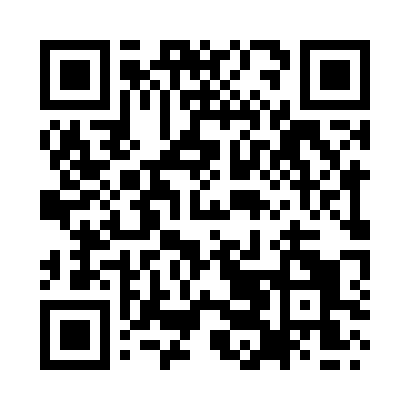 Prayer times for Johnstonebridge, Dumfries and Galloway, UKMon 1 Jul 2024 - Wed 31 Jul 2024High Latitude Method: Angle Based RulePrayer Calculation Method: Islamic Society of North AmericaAsar Calculation Method: HanafiPrayer times provided by https://www.salahtimes.comDateDayFajrSunriseDhuhrAsrMaghribIsha1Mon2:584:381:187:039:5711:372Tue2:584:391:187:039:5611:373Wed2:594:401:187:029:5611:374Thu3:004:411:187:029:5511:365Fri3:004:421:187:029:5411:366Sat3:014:431:197:029:5411:367Sun3:014:441:197:019:5311:368Mon3:024:451:197:019:5211:359Tue3:034:471:197:019:5111:3510Wed3:034:481:197:009:5011:3411Thu3:044:491:197:009:4911:3412Fri3:054:501:196:599:4811:3313Sat3:054:521:206:599:4711:3314Sun3:064:531:206:589:4611:3215Mon3:074:541:206:589:4411:3216Tue3:084:561:206:579:4311:3117Wed3:084:571:206:569:4211:3118Thu3:094:591:206:569:4011:3019Fri3:105:001:206:559:3911:2920Sat3:115:021:206:549:3711:2921Sun3:125:041:206:539:3611:2822Mon3:125:051:206:529:3411:2723Tue3:135:071:206:529:3311:2624Wed3:145:091:206:519:3111:2525Thu3:155:101:206:509:2911:2526Fri3:165:121:206:499:2811:2427Sat3:175:141:206:489:2611:2328Sun3:185:151:206:479:2411:2229Mon3:185:171:206:469:2211:2130Tue3:195:191:206:459:2011:2031Wed3:205:211:206:439:1911:19